The Power of Culture and Values in Retail: A Case Study Analysis of Company XYZ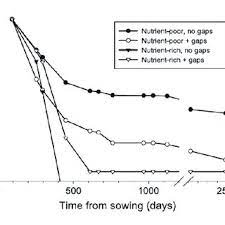 Analysis of Company XYZ: In today's competitive retail landscape, the influence of culture and values on a company's success cannot be overstated. This essay delves into the meaning of culture and values within the retail industry, focusing on their influence on category and subcategory meanings. Through an analysis of Company, a protuberant Fortune 500 retailer, this essay explores how its culture and values shape its approach to classifying and subcategorizing products. Drawing from various scholarly sources, this essay emphasizes the interconnectedness between organizational culture, deals, and effective retail strategies.Introduction to Analysis of Company XYZThe retail industry has witnessed remarkable transformations over the years, driven by technological advancements, changing consumer preferences, and globalization. Amidst these changes, the role of culture and values in shaping the retail landscape has gained prominence. Large and small companies are realizing the pivotal role that culture and values play in defining their identity, shaping their strategies, and influencing their relationships with customers. This essay uses Company XYZ as a case study to examine how culture and values impact the categorization of products and subcategories within a retail company.Analysis of Company XYZ:The Power of Culture and Values in Retailhttps://youtu.be/9WQEtdixDc8Culture and values are the bedrock upon which successful retail enterprises are built. Organizational culture refers to the shared beliefs, attitudes, and behaviors that define how employees interact with each other and customers. On the other hand, values represent the ethical principles and guiding philosophies that underpin decision-making within an organization. In retail, these rudiments become particularly significant as they shape the company's interactions with customers, the design of its physical and numerical spaces, and the nature of its product aids.Analysis of Company XYZ: Customer Experience and Relationship BuildingRetailers prioritizing a positive and personalized customer experience often embed these values within their culture. Such companies recognize the importance of establishing strong customer connections through exceptional service and tailored offerings. For instance, Nordstrom, a well-known high-end retailer, prides itself on its customer-centric culture. The company's values of respect and empowerment for employees translate into a genuine desire to exceed customer expectations. This culture influences how Nordstrom categorizes and subcategorizes products, highlighting quality and exclusivity.Innovation and AdaptabilityA strong culture of innovation can drive retailers to refine their category and subcategory definitions constantly. Amazon, a global e-commerce giant, is emblematic of this approach. The company's relentless experimentation and customer-focused innovation culture are deeply embedded in its DNA. This culture has enabled Amazon to continually redefine categories, introduce new subcategories, and respond swiftly to changing market dynamics. For instance, Amazon's introduction of voice-controlled devices created a new subcategory within electronics.Ethics and SustainabilityIn an era marked by augmented awareness of environmental and social issues, retail businesses with strong values around ethics and sustainability stand out. Patagonia, an outdoor clothing retailer, exemplifies this ethos. The company's promise of environmental responsibility is a core value that resonates with its customer base. This value-driven approach impacts Patagonia's categorizes and subcategorizes its products, emphasizing eco-friendly materials and manufacturing processes.Analysis of Company XYZ: Categories and Subcategories in Company XYZCompany XYZ, a Fortune 500 retailer, provides a compelling illustration of how culture and values influence category and subgroup definitions. XYZ's promise to foster a concerted and inclusive culture is central to its identity. This culture is reflected in how the company categorizes and subcategorizes its products.Analysis of Company XYZ: Diversity and InclusionXYZ's culture places a high value on diversity and inclusion. This cultural component is mirrored in how the company defines groups and subcategories. For example, within the clothing section, XYZ ensures that subcategories encompass various sizes, cuisine, to diverse body kinds. This approach aligns with the company's values of inclusivity and convenience.Innovation and CreativityThe company's culture heartens employees to think imaginatively and creatively. As a result, XYZ consistently introduces new subgroups that reflect emerging trends and customer preferences. For example, within the technology section, XYZ introduced a subcategory for "smart home solutions" to lodge the growing interest in connected devices.Sustainability and Ethical SourcingAnalysis of Company XYZ's robust value classification around sustainability is reflected in its categorization method. The company has distinct categories for eco-friendly and ethically sourced products, signaling its pledge to responsible consumption. Subcategories within these groups further highlight product attributes such as recycled materials and fair labor performance.Conclusion to Analysis of Company XYZIn conclusion, the power of culture and values in the retail industry is undeniable. Companies aligning their culture and values with their strategic goals can create a solid and lasting impact on categorizing and subcategorizing products. Through a case study analysis of Company XYZ, it is evident that culture and values shape the company's identity and its approach to defining categories and subcategories. As retail continues to evolve, embracing a culture prioritizing customer experience, innovation, ethics, and sustainability will remain instrumental in achieving success in an increasingly competitive market.References to Analysis of Company XYZCoursehero.com. (2023). Available at: https://www.coursehero.com/file/162473065/TUTORIAL-QUESTIONSpdf/HBR (2019). Harvard Business Review - Ideas and Advice for Leaders. [online] Hbr.org. Available at: https://hbr.org/.